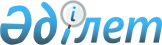 О признании утратившим силу решения Каракиянского районного маслихата от 30 марта 2023 года № 1/7 "Об утверждении ставок туристского взноса для иностранцев на 2023 год по Каракиянскому району"Решение Каракиянского районного маслихата Мангистауской области от 7 декабря 2023 года № 8/81. Зарегистрировано Департаментом юстиции Мангистауской области 12 декабря 2023 года № 4649-12
      В соответствии со статьей 27 Закона Республики Казахстан "О правовых актах", Каракиянский районный маслихат РЕШИЛ: 
      1. Признать утратившим силу решение Каракиянского районного маслихата от 30 марта 2023 года № 1/7 "Об утверждении ставок туристского взноса для иностранцев на 2023 год по Каракиянскому району" (зарегистрировано в Реестре государственной регистрации нормативных правовых актов под № 4545-12). 
      2. Настоящее решение вводится в действие по истечении десяти календарных дней после дня его первого официального опубликования.
					© 2012. РГП на ПХВ «Институт законодательства и правовой информации Республики Казахстан» Министерства юстиции Республики Казахстан
				
      Председатель Каракиянского районного маслихата 

Ж. Қалаубай
